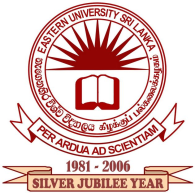 OTS, AHEAD OPERATIONSEASTERN UNIVERSITY, SRI LANKAWALK IN INTERVIEWRECURITMENT FOR THE POST OF PROJECT ASSISTANT (ELTA-ELSE DEPARTMENT DEVELOPMENT PROJECT: DEPARTMENT OF ANIMAL SCIENCE)(FULL TIME ON CONTRACT)Eligible candidates are invited for a Walk in Interview for the Post of Project Assistant (full time-on contract) for the World Bank funded ELTA-ELSE Department Development Project of the Department of Animal Science, Faculty of Agriculture, Eastern University, Sri Lanka. Date:   31st December 2021Time:  9.30 amVenue: Board Room, Faculty of Agriculture, Pallacholai, Vantharumoolai.ESSENTIAL QUALIFICATIONS:Degree from a recognized University with at least one year experience in project management and budgetingOrMinimum two passes in GCE (A/L) examination with at least five years experiences in project management and budgeting.Preference will be given for those with fluency in English and IT. NOTE: Please bring the original and photocopies of the Educational and Professional Qualifications along with your updated CV.  REMUNERATION AND OTHER BENEFITSA payment of Rs. 55,000 per month (fixed) with EPF and ETF shall be paid. 	NOTE: Please follow the COVID-19 Health Guidelines issued by the Ministry of Health when attending the Interview. DirectorOTS AHEAD OperationsEastern University, Sri Lanka20.12.2021